Ngày biên soạn: 8.7.2022 	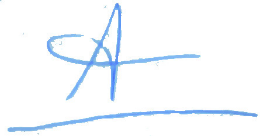 Giảng viên biên soạn đề thi: Nguyễn Thị Lan Anh	 Ngày kiểm duyệt:  10/7/2022Trưởng  Phó Bộ môn kiểm duyệt đề thi: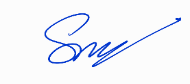 Ths.Cao Đình Sơn TRƯỜNG ĐẠI HỌC VĂN LANGTRƯỜNG ĐẠI HỌC VĂN LANGĐÁP ÁN ĐỀ THI KẾT THÚC HỌC PHẦNĐÁP ÁN ĐỀ THI KẾT THÚC HỌC PHẦNĐÁP ÁN ĐỀ THI KẾT THÚC HỌC PHẦNĐÁP ÁN ĐỀ THI KẾT THÚC HỌC PHẦNĐÁP ÁN ĐỀ THI KẾT THÚC HỌC PHẦNĐÁP ÁN ĐỀ THI KẾT THÚC HỌC PHẦNĐÁP ÁN ĐỀ THI KẾT THÚC HỌC PHẦNĐÁP ÁN ĐỀ THI KẾT THÚC HỌC PHẦNĐÁP ÁN ĐỀ THI KẾT THÚC HỌC PHẦNKHOA KIẾN TRÚCKHOA KIẾN TRÚCKHOA KIẾN TRÚCKHOA KIẾN TRÚCHọc kỳ:3Năm học:Năm học:2021 - 20222021 - 20222021 - 2022Mã họcphần: DAR0270           Tên học phần:  Xã hội học Kiến trúc           Tên học phần:  Xã hội học Kiến trúc           Tên học phần:  Xã hội học Kiến trúc           Tên học phần:  Xã hội học Kiến trúcTín chỉ: 2Tín chỉ: 2Tín chỉ: 2Tín chỉ: 2Khóa: …….Khóa: …….Mã nhóm lớp HP: 213_DAR0270_01213_DAR0270_02- Đề thi số: - Đề thi số: 0101- Mã đề thi: - Mã đề thi: - Mã đề thi: ………Thời gian làm bài:75(phút)75(phút)75(phút)75(phút)75(phút)75(phút)75(phút)75(phút)75(phút)75(phút)Hình thức thi:Tự luận  - Sinh viên được sử dụng tài liệuTự luận  - Sinh viên được sử dụng tài liệuTự luận  - Sinh viên được sử dụng tài liệuTự luận  - Sinh viên được sử dụng tài liệuTự luận  - Sinh viên được sử dụng tài liệuTự luận  - Sinh viên được sử dụng tài liệuTự luận  - Sinh viên được sử dụng tài liệuTự luận  - Sinh viên được sử dụng tài liệuTự luận  - Sinh viên được sử dụng tài liệuTự luận  - Sinh viên được sử dụng tài liệuCâuÝNội dung yêu cầuĐiểmCâu 1 Mục đích của đánh giá tác động xã hội (SIA) là gì? Để tiến hành đánh giá tác động xã hội cần thực hiện các bước đánh giá như thế nào? Cho ví dụ minh họa từ một dự án cụ thể mà em biết?(6 điểm)Câu 1a.b.c.Mục đích:  Giúp các cá nhân, cộng đồng, chính phủ hiểu và dự đoán tốt hơn các hậu quả xã hội có thể xảy ra cho người dân và cộng đồng từ các chính sách đề xuất, kế hoạch, chương trình của dự án. Để tiến hành đánh giá tác động xã hội cần thực hiện các bước đánh giá như sau: Xác định phạm vi tác độngXác định các nhóm đối tượngĐánh giá nhu cầuĐánh giá năng lực tiếp thuPhân tích giớiĐánh giá tác động xấu đối với các nhóm có rủi ro caoBiện pháp thay thếBáo cáoSinh viên tự chọn ví dụ minh họa từ một dự án cụ thể trong thực tế, đảm bảo có đầy đủ thông tin của các bước đánh giá1 điểm2 điểm3 điểmCâuÝNội dung yêu cầuĐiểmCâu 2Ứng dụng phân tích 3 quan điểm xã hội học trong việc thiết kế 1 công trình công cộng mà em biết tại Tp.Hồ Chí Minh.(4 điểm)Câu 2a.b.c.d.Quan điểm chức năng: H. Spencer là người đầu tiên đưa ra quan điểm chức năng.Các bộ phận được xem như tồn tại vì nó đang đáp ứng một nhu cầu nào đó.Chức năng:      + Tiềm ẩn: Dấu hiệu tình trạng.      + Hiển hiện: Chức năng được nhận biết và có dự định.         + Phản chức năng: tác dụng không mong muốn đối với hoạt động xã hội.- Quan điểm xung đột:   K. Marx là người đầu tiên nhấn mạnh đến yếu tố xung đột, cạnh tranh, sự biến đổi, áp bức trong xã hội.=> Sự xung đột là không tránh khỏi khi các nhóm người cố gắng duy trì những giá trị và lợi ích riêng của mình.- Những người ủng hộ quan điểm xung đột đã chỉ ra những hiệu quả tích cực của nó:  Làm tăng sự điều chỉnh và tính năng động của các nhóm xã hội.- Quan điểm tương tác: M. Weber và Simmel là những người đầu tiên đóng góp vào thuyết tương tác=> Xem xã hội như một sản phẩm tương tác liên tục của cá nhân trong bối cảnh khác nhau.Ứng dụng: Sinh siên lựa chọn một công trình công cộng cụ thể tại Tp.HCM và phân tích dựa trên 3 quan điểm vừa nêu trên. 1 điểm1 điểm1 điểm1 điểm 